6 января 2023 года в Доме культуры ветеранов для людей серебряного возраста прошли фольклорные посиделки. В начале мероприятия ведущая поздравила всех присутствующих с этим прекрасным праздником. Затем собравшиеся познакомились с историческими сведениями о красочных, разнообразных обычаях и традициях встречи Рождества жителями Богучарского района.Народный вокальный ансамбль «Черешенка» и «Родные напевы» подарили зрителям яркую концертную программу, в которую были включены песни-колядки. Гости мероприятия прекрасно провели свое свободное время в теплой дружеской обстановке.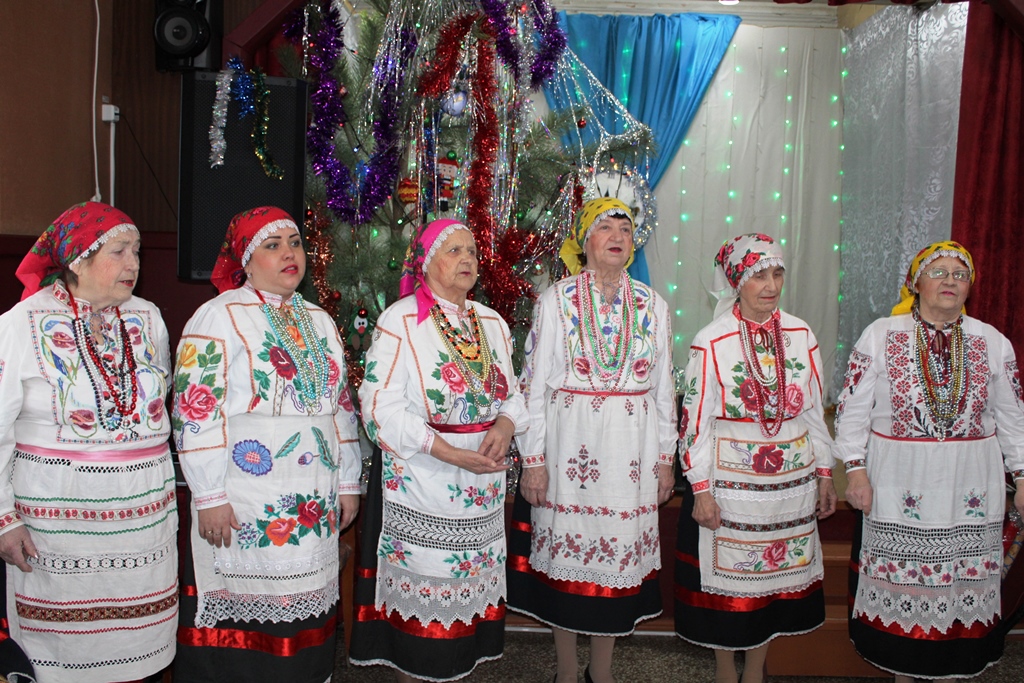 